 XXXVII РОССИЙСКИЙ ТУРНИР ПО СПОРТИВНЫМ ТАНЦАМ          Ритмы Дружбы 2018ОТКРЫТЫЕ ПЕРВЕНСТВА БЕЛГОРОДСКОИ ОБЛАСТИ В КАТЕГОРИЯХ Юноши и Девушки (14-15 лет двоеборье), Юниоры и юниорки (16-18 лет ST, LA)Спортивно-массовое мероприятиеСпорт высших достижений1 отделениеНачало регистрации в 12-30.         Начало отделения в 14-002 отделениеНачало регистрации в 15-30.              Начало отделения в 17-00.*Скидка 50% на стартовый взнос парам, которые участвовали в СММПримерное время окончания турнира в 19:30. Будем рады встречи с вами!Президент БРСОО «ФТС « Белогорье»	                                                         Сергей ИевлевОрганизатор турнира                                                                                                   Ольга Шуляковская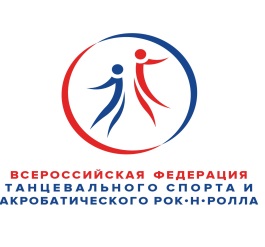 ВСЕРОССИЙСКАЯ ФЕДЕРАЦИЯ ТАНЦЕВАЛЬНОГО СПОРТА И АКРОБАТИЧЕСКОГО РОК-Н-РОЛЛАУПРАВЛЕНИЕ ФИЗИЧЕСКОЙ КУЛЬТУРЫ И СПОРТА БЕЛГОРОДСКОЙ ОБЛАСТИБРСОО “ФЕДЕРАЦИЯ ТАНЦЕВАЛЬНОГО СПОРТА” “БЕЛОГОРЬЕ”ТСК “ЛИТА-ДАНС”, ТСК “БЕЛОГОРОЧКА” представляют Дата проведения2 декабря 2018 годаМесто проведенияГ. Белгород, пр-т Богдана Хмельницкого д.58, МАУ СШОР «Спартак»ОрганизаторыТСК «Лита-Данс», ТСК «Белогорочка»Главный судьяСудейская категория WDSF г.МоскваСудьиЧлены коллегии судей ВФТСАРР по приглашению организатора.Допуск тренеровБесплатно, по списку тренеров, пары которых участвуют в турнире.Правила проведения Костюмы и исполнение фигур в соответствии с правилами ВФТСАРР.Проезд и проживаниеЗа счет командирующих организаций.Входной билет участникаНе выше нормативов, установленных Правилами ВФТСАРР.РегистрацияПо квалификационным книжкам, паспортам или свидетельствам о рождении, медицинским справкам и полисам страхования от несчастных случаев. Начало регистрации за 1,5 часа до начала турнира, окончание за 30 мин. до начала.Танцевальная площадка16x24  кв.м., паркет.  Накаблучники обязательныСчетная комиссияДоржиев Анатолий, г. КурскНаграждение победителейПризеры – кубки, медали, дипломы, памятные подарки. Финалисты – дипломы.Прием заявокНе позднее 25 ноября. Ирина Петровна Ильченко (4722) 27-77-84, 8 910 362 26 28, Александр Сергеевич Ильченко 8 910 323 55 66 e-mail: alexander-ilchenko@yandex.ru№КатегорияВозрастДисциплинаРегистрацияНачало1.Дети Н2 (соло, пары)2011 г и млW, S8.3010:002.Дети Н2 (соло, пары)2011 г и млW, Ch8.3010:003.Дети Н3 (соло, пары)2011 г и млW, S, Ch8.3010:004.Дети+Дети 1 (соло, пары)2009 г и млКубок  W8.3010:005.Дети+Дети 1 (соло, пары)2009 г и млКубок S8.3010:006.Дети+Дети 1 (соло, пары)2009 г и млКубок Ch8.3010:007.Дети 1 Н2 (соло, пары)2009-2010W, S10.0011.308.Дети 1 Н3 (соло, пары)2009-2010W, S, Ch10.0011.309.Дети 1 Н4 (соло, пары)2009-2010W, Q, S, Ch10.0011.3010.Дети+Дети 1 (соло, пары)2009 г и млКубок Чемпионов(3 танца)  W, S, Ch10.0011.3011.Дети 2 Н3 (соло, пары)2007-2008W, S, Ch11.0012.3012.Дети 2 Н4 (соло, пары)2007-2008W, Q, S, Ch11.0012.3013.Дети 2 Н5 (соло, пары)2007-2008W, Q, S, Ch, J11.0012.3014.Дети 2 Н6 (соло, пары)2007-2008W, V, Q, S, Ch, J11.0012.3015.Дети 2 (пары) все возраста2007 г и млКубок Польки11.0012.3016.Дети 2 (соло, пары)2007-2008Европейский Кубок W, Q11.0012.3017.Дети 2 (соло, пары)2007-2008Латиноамериканский кубок  S, Ch11.0012.3018.Дети 2 (соло, пары)2007-2008Кубок «mix» 4 танца  W, Q, S, Ch11.0012.3019.Дети 2 (соло, пары)2007-2008Абсолютный кубок  W, V, Q, S, Ch, J11.0012.30Площадка АПлощадка Б№группавозрастпрограмма№группавозрастпрограмма1Дети1 (Н+Е)2009г.р. и мол.ST-3т. LT-3т.7Юн.1+Юн.2 (Н+Е)2003-06г.р.ST-3т. LT-3т.2Дети2 (Н+Е)2008-07г.р.ST-3т. LT-3т.8Юниоры 1(Е+Д)2005-06г.р.ST-4т. LT-4т.3Мол.+ Взр. (до С)2002 г.р. и старшеST-5т. LT-5т9Юн.1+Юн.2(до С)2003-06г.р.ST-5т. LT-5т.4Дети2 (Е+Д)2007-08 г.р.ST-4т. LT-4т.10Юниоры 2(открытый)2003-04 г.р.ST-5т. LT-5т.5Дети1+Дети2 (Е+Д)2007 и мол.8 т.11Юниоры1(Е+Д)2005-06г.р.8 т.6Молодежь ПО2000-02 г.р.ST-5т.Площадка АПлощадка Б№группавозрастпрограмма№группавозрастпрограмма12Дети1+Дети2(Н+Е)2007 и мол.ST-3т. LT-3т.17Юн.1 (Н+Е)2003-06 г.р.ST-3т. LT-3т.13 Дети 1 (открытый)2009 и мол.ST-3т. LT-3т.18Юн.1+Юн.2(до Д)2003-06 г.р.ST-4т. LT-4т.14 Дети 2 (открытый)2007-08 г.р.ST-4т. LT-4т.19Юниоры 2(Е+Д)2003-04 г.р.ST-4т. LT-4т.15Юниоры 1(открытый)2005-06 г.р.ST-5т. LT-5т.20Юниоры 2ПО 2003-04 г.р.10т.16Молодежь ПО 2000-02 г.р.LT-5т.